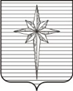 Дума ЗАТО Звёздный РЕШЕНИЕ00.00.2020											 №00 О бюджете ЗАТО ЗвёздныйПермского края на 2021 годи на плановый период 2022и 2023 годовДума ЗАТО Звёздный РЕШИЛА:Статья 1.Утвердить основные характеристики бюджета ЗАТО Звёздный Пермского края (далее – Местный бюджет) на 2021 год: 1) прогнозируемый общий объём доходов Местного бюджета  в сумме 281 296,45 тыс. рублей;2) общий объём расходов Местного бюджета в сумме 281 296,45 тыс. рублей;3)дефицит Местного бюджета в сумме 0,00 тыс. рублей. Статья 2.Утвердить основные характеристики Местного бюджета 2022 год и на 2023 год: 1) прогнозируемый общий объём доходов Местного бюджета на 2022 год  в сумме 274 071,45 тыс. рублей и на 2023 год 276 944,05тыс. рублей;2) общий объём расходов Местного бюджета на 2022 год  в сумме 274 071,45 тыс. рублей, в том числе условно утверждённые расходы в сумме 5500,0 тыс. рублей, и на 2023 год в сумме 276 944,05 тыс. рублей, в том числе условно утверждённые расходы в сумме 10 500,0 тыс. рублей;3)дефицит Местного бюджета на 2022 год  в сумме 0,00 тыс. рублей, на 2023 год в сумме 0,00 тыс. рублей.Статья 3.Утвердить в Местном бюджете поступления доходов на 2021 год и на плановый период 2022 и 2023 годов согласно Приложению 1 к настоящему решению. Статья 4.Утвердить  в Местном бюджете  объём межбюджетных трансфертов, передаваемых бюджету ЗАТО Звёздный из других  бюджетов бюджетной системы Российской Федерации, на 2021 год в сумме 233 887,4 тыс. рублей, на 2022 год в сумме   227 006,8 тыс. рублей, на 2023 год в сумме 228 781,5 тыс. рублей, в том числе:1) дотации бюджетам городских округов на выравнивание бюджетной обеспеченности на 2021 год 76 324,2 тыс.рублей, на 2022 год 66 236,9 тыс.рублей, на 2023 год 68 001,2 тыс.рублей;2) дотации бюджетам городских округов, связанные с особым режимом безопасного функционирования закрытых административно-территориальных образований, на 2021 год 42 318,0 тыс.рублей, на 2022 год 45 259,0 тыс.рублей, на 2023 год 45 259,0 тыс.рублей;3) дотации на сбалансированность бюджета на 2021 год 668,9 тыс.рублей;4) субсидии на обеспечение работников муниципальных учреждений бюджетной сферы путевками на санаторно-курортное лечение 48,6 тыс. рублей ежегодно;5) субсидии на проектирование, строительство (реконструкцию), капитальный ремонт и ремонт автомобильных дорог общего пользования местного значения, находящихся на территории Пермского края, на 2021 год 5 729,5 тыс. рублей, на 2022 год  5 598,6 тыс.рублей, на 2023 год 5 683,2 тыс.рублей;6) субсидии на выплаты материального стимулирования народным дружинникам 139,0 тыс.рублей ежегодно на 2021-2023 годы;7) субсидии на реализацию муниципальных программ, приоритетных муниципальных проектов в рамках приоритетных региональных проектов, инвестиционных проектов в сумме   6 731,7 тыс. рублей на 2021 год, 7 295,6 тыс. рублей на 2022 год, 7 042,6 тыс. рублей на 2023 год;8) субсидии на реализацию муниципальных программ формирования комфортной городской среды 5 235,5 тыс. рублей на 2021 год, 5 375,0 тыс. рублей на 2022 год, 5375,0 тыс.рублей на 2023 год;9) субвенции на выполнение отдельных государственных полномочий в сфере образования на 2021 год 75 937,6 тыс.рублей, на 2022 год 76 206,6 тыс.рублей, на 2023 год 76 385,4 тыс.рублей;10) субвенции на реализацию мер социальной поддержки по оплате жилищно-коммунальных услуг отдельным категориям граждан, работающих и проживающих в  сельской местности и поселках городского типа, в сумме 4 636,9  тыс. рублей  ежегодно;11) субвенции на обеспечение прав на защиту несовершеннолетних детей в сумме 1 064,3 тыс. рублей ежегодно;12) субвенции на составление протоколов об административных правонарушениях в сумме 5,8 тыс. рублей ежегодно; 13) субвенции на проведение мероприятий по отлову безнадзорных животных, их транспортировке, учету и регистрации, содержанию, лечению, кастрации (стерилизации) эвтаназии, утилизации в сумме 168,4 тыс. рублей   ежегодно;14) субвенции на организацию оздоровления и отдыха детей 2 793,0 тыс. рублей ежегодно;   15) субвенции на государственную регистрацию актов гражданского состояния 692,9 тыс.рублей на 2021 год, 762,2 тыс.рублей ежегодно на 2022-2023 годы;16) субвенции на осуществление полномочий по первичному воинскому учету на территориях, где отсутствуют военные  комиссариаты, 338,6 тыс. рублей на 2021 год, 358,4 тыс.рублей ежегодно на 2022-2023 годы;17) субвенции на осуществление полномочий по составлению (изменению) списков кандидатов в присяжные заседатели федеральных судов общей юрисдикции в Российской Федерации 2,1 тыс.рублей ежегодно; 18) субвенции на осуществление полномочий по созданию и организации деятельности административных комиссий в сумме 58,3 тыс. рублей ежегодно;19) субвенции на содержание жилых помещений специализированного жилищного фонда для детей-сирот, детей, оставшихся без попечения родителей, лиц из их числа на 2021 год 7,2 тыс.рублей, 11,4 тыс.рублей ежегодно на 2022-2023 годы;19) субвенции на организацию осуществления государственных полномочий по обеспечению жилыми помещениями детей-сирот и детей, оставшихся без попечения родителей, лиц из числа детей-сирот и детей, оставшихся без попечения родителей 73,0 тыс.рублей ежегодно;20) субвенция на строительство и приобретение жилых помещений для формирования специализированного жилищного фонда для обеспечения жилыми помещениями детей-сирот и детей, оставшихся без попечения родителей, лиц из числа детей - сирот и детей, оставшихся без попечения родителей, по договорам найма специализированных жилых помещений 1 430,8 тыс. рублей ежегодно;21) иные межбюджетные трансферты на организацию бесплатного горячего питания обучающихся, получающих начальное общее образование в муниципальных образовательных организациях 5 350,4 тыс. рублей ежегодно;22) иные межбюджетные трансферты на ежемесячное денежное вознаграждение за классное руководство педагогическим работникам г государственных  и муниципальных образовательных организаций 4 132,5 тыс. рублей ежегодно;Статья 5.Утвердить ведомственную структуру расходов Местного бюджета  на 2021 год и плановый период 2022 и 2023 годов согласно Приложению 2 к настоящему решению.Статья 6.Утвердить распределение бюджетных ассигнований по целевым статьям (муниципальным программам и непрограммным направлениям деятельности), группам видов расходов классификации расходов Местного бюджета на 2021 год и плановый период 2022 и 2023 годов согласно Приложению 3 к настоящему решению.Статья 7.Утвердить распределение бюджетных ассигнований по разделам, подразделам классификации расходов Местного  бюджета на 2021 год и плановый период 2022 и 2023 годов согласно Приложению 4 к настоящему решению.Статья 8. Утвердить общий объём бюджетных ассигнований на исполнение публичных нормативных обязательств  в сумме 1 593,887 тыс. рублей ежегодно.Статья 9.Утвердить объём бюджетных ассигнований муниципального дорожного фонда  ЗАТО Звёздный на 2021 год в сумме 14 444,65 тыс. рублей,  на 2022 год 12 798,6 тыс.рублей, на 2023 год 12 883,2 тыс.рублей. Утвердить распределение средств муниципального дорожного фонда ЗАТО Звёздный на 2021 год и на плановый период 2022 и 2023 годов согласно Приложению 5 к настоящему решению.  Статья 10.В целях обеспечения бесплатным двухразовым питанием обучающихся с ограниченными возможностями здоровья и детей-инвалидов муниципальных бюджетных общеобразовательных организаций  ЗАТО Звёздный предусмотреть расходы на организацию горячего питания указанной категории обучающихся.Установить размер денежных норм по бесплатному питанию обучающихся с ограниченными возможностями здоровья и детей-инвалидов в соответствии со статьями 18.7. и 18.9. Закона Пермской области от 09.09.1996 № 533-83 «Об охране семьи, материнства, отцовства и детства».В соответствии с абзацем первым и вторым настоящей статьи утвердить в бюджете  ЗАТО Звёздный на указанные цели денежные средства  МБУ СОШ ЗАТО Звёздный в объёме 600,0 тыс. рублей ежегодно. Порядок предоставления бесплатного питания обучающихся с ограниченными возможностями здоровья и детей-инвалидов утверждается администрацией ЗАТО Звёздный.Статья 11.Установить объём резервного фонда администрации ЗАТО Звёздный на 2021 год    в размере 3000,0 тыс. рублей, на 2022-2023 годы в размере 1000,0 тыс. рублей ежегодно. Статья 12. Установить, что в соответствии с пунктом 8 статьи 217 Бюджетного кодекса Российской Федерации, пунктом 2 статьи 30 Положения о бюджетном процессе в ЗАТО Звёздный, утвержденного решением Думы ЗАТО Звёздный от 22.09.2015 № 74, в сводную бюджетную роспись могут быть внесены изменения в соответствии с решениями руководителя финансового отдела администрации ЗАТО Звёздный без внесения  
 изменений в решение Думы ЗАТО Звёздный  о бюджете ЗАТО Звёздный на 2021 год и на плановый период 2022 и 2023 годов по следующим основаниям:1) при изменениях бюджетной классификации расходов бюджета 
без изменения целевого направления средств;2) направление остатков средств местного бюджета, не использованных на начало текущего финансового года, на расходы с сохранением целевого назначения бюджетных средств;3) перераспределение бюджетных ассигнований между кодами бюджетной классификации, включая внесение изменений в наименование, 
при условии получения (неполучения) субсидии из краевого бюджета 
на условиях софинансирования расходов на реализацию мероприятий, включенных в муниципальные программы ЗАТО Звёздный, без изменения целевого направления средств;4) перераспределение бюджетных ассигнований между целевыми статьями и  видами расходов на обеспечение деятельности органов местного самоуправления ЗАТО Звёздный;5) перераспределение бюджетных ассигнований между целевыми статьями и видами расходов на обеспечение деятельности органов местного самоуправления ЗАТО Звёздный;6) перераспределение бюджетных ассигнований с непрограммных мероприятий на мероприятия, финансируемые в рамках муниципальных  программ, без изменения целевого направления расходов;7) перераспределение бюджетных ассигнований в рамках муниципальных программ и (или) мероприятий муниципальных программ;8) распределение (перераспределение) бюджетных ассигнований, предусмотренных на оказание муниципальных услуг (выполнение работ), предоставление субсидий на иные цели, меры социальной поддержки отдельных категорий граждан, реализацию мероприятий, между кодами бюджетной классификации и (или)  муниципальными бюджетными учреждениями
в рамках одной целевой статьи расходов;9) распределение (перераспределение, сокращение) расходов, осуществляемых за счет субсидий, субвенций, иных межбюджетных трансфертов из краевого бюджета, между кодами бюджетной классификации, а также между муниципальными бюджетными учреждениями в соответствии с соглашениями об их предоставлении и (или) в соответствии с порядками, установленными  Правительством Пермского края;10) перераспределение бюджетных ассигнований между кодами бюджетной классификации в целях обеспечения уплаты денежных взысканий (штрафов) за нарушение бюджетного законодательства, а также условий договоров (соглашений) о предоставлении субсидий  ЗАТО Звёздный в рамках бюджетных ассигнований, предусмотренных главному распорядителю бюджетных средств;Статья 13.Утвердить Программу муниципальных заимствований ЗАТО Звёздный на 2021 год и на плановый период 2022 и 2023 годов согласно Приложению 6 к настоящему решению.Статья 14.Утвердить Программу муниципальных гарантий ЗАТО Звёздный  на 2021 год и на плановый период 2022 и 2023 годов согласно Приложению 7 к настоящему решению.Статья 15.Установить верхний предел муниципального долга ЗАТО Звёздный на 01.01.2022 в сумме 0,0 тыс. рублей,  в том числе верхний предел долга по муниципальным гарантиям  в сумме 0,0 тыс. рублей.Установить верхний предел муниципального долга ЗАТО Звёздный на 01.01.2023 в сумме 0,0 тыс. рублей,  в том числе верхний предел долга по муниципальным гарантиям  в сумме 0,0 тыс. рублей.Установить верхний предел муниципального долга ЗАТО Звёздный на 01.01.2024 в сумме 0,0 тыс. рублей,  в том числе верхний предел долга по муниципальным гарантиям  в сумме 0,0 тыс. рублей.Статья 16.Установить, что за счет средств местного бюджета предоставляются субсидии юридическим лицам (за исключением субсидий муниципальным учреждениям, индивидуальным предпринимателям, а также физическим лицам  производителям товаров, работ, услуг на безвозмездной и безвозвратной основе в целях возмещения недополученных доходов и (или) финансового обеспечения (возмещения) затрат в связи с производством (реализацией) товаров (за исключением подакцизных товаров), выполнением работ, оказанием услуг в случае и порядке, установленном администрацией ЗАТО Звёздный.Статья 17.Утвердить главным администратором доходов Местного бюджета   администрацию ЗАТО Звёздный.Для зачисления средств, поступающих от уплаты неналоговых платежей, безвозмездных перечислений, являющихся источником формирования доходов Местного бюджета,  присвоить администрации ЗАТО Звёздный код № 977.Закрепить основные источники неналоговых доходов Местного бюджета согласно Приложению 8  к настоящему решению за администрацией ЗАТО Звёздный, осуществляющей в соответствии с законодательством Российской Федерации контроль за правильностью исчисления, полнотой и своевременностью уплаты, начисление, учёт, взыскание и принятие решений о возврате (зачёте) излишне уплаченных (взысканных) платежей в бюджет, пеней и штрафов по ним.В случае изменения состава доходов Местного бюджета администрация ЗАТО Звёздный вправе вносить соответствующие изменения в состав закрепленных за ней кодов классификации доходов бюджетов Российской Федерации.Статья 18.Установить, что расходы  Местного бюджета могут быть увязаны с определенными доходами бюджета в части, касающейся:безвозмездных поступлений от физических и юридических лиц, имеющих целевое назначение;субсидий, субвенций, иных межбюджетных трансфертов, имеющих целевое назначение, в том числе их остатков, не использованных на начало текущего финансового года;отдельных видов неналоговых доходов в соответствии с федеральным законодательством.2. Настоящее решение вступает в силу после дня его официального опубликования.3. Опубликовать (обнародовать) настоящее решение установленным порядком в информационном бюллетене ЗАТО Звёздный «Вестник Звёздного».Глава ЗАТО Звёздный 								А.М.Швецов